2020 Consumer Confidence ReportWater System InformationWater System Name: SkywalkerReport Date: 6-23-2021Type of Water Source(s) in Use: Ground WaterName and General Location of Source(s): Deep rock wells # 1, 3, 5, 6, 7, 8, 9, 10 located in the surrounding hills on company owned property.Drinking Water Source Assessment Information: An assessment was performed on 12/2002. The results are on file in the Ranch Managers’ office. All sources of water were determined to be most vulnerable to cattle grazing. The highest risk associated with cattle grazing is the possibility of microbial contamination. The raw water in the Main House and Farm Group systems is treated with ozone, chlorine, and is softened. The raw water in the Big Rock Ranch system is treated with chlorine and is softened. All wells are classified as non-vulnerable to organic chemical contamination.Time and Place of Regularly Scheduled Board Meetings for Public Participation: None.For More Information, Contact: Lou Bouc (415) 662-1733About This ReportWe test the drinking water quality for many constituents as required by state and federal regulations.  This report shows the results of our monitoring for the period of January 1 to December 31, 2020 and may include earlier monitoring data.Importance of This Report Statement in Five Non-English Languages (Spanish, Mandarin, Tagalog, Vietnamese, and Hmong)Language in Spanish:  Este informe contiene información muy importante sobre su agua para beber.  Favor de comunicarse [Enter Water System’s Name] a [Enter Water System’s Address or Phone Number] para asistirlo en español.Language in Mandarin:  这份报告含有关于您的饮用水的重要讯息。请用以下地址和电话联系 [Enter Water System Name]以获得中文的帮助: [Enter Water System’s Address][Enter Water System’s Phone Number].Language in Tagalog: Ang pag-uulat na ito ay naglalaman ng mahalagang impormasyon tungkol sa inyong inuming tubig.  Mangyaring makipag-ugnayan sa [Enter Water System’s Name and Address] o tumawag sa [Enter Water System’s Phone Number] para matulungan sa wikang Tagalog.Language in Vietnamese:  Báo cáo này chứa thông tin quan trọng về nước uống của bạn.  Xin vui lòng liên hệ [Enter Water System’s Name] tại [Enter Water System’s Address or Phone Number] để được hỗ trợ giúp bằng tiếng Việt.Language in Hmong:  Tsab ntawv no muaj cov ntsiab lus tseem ceeb txog koj cov dej haus.  Thov hu rau [Enter Water System’s Name] ntawm [Enter Water System’s Address or Phone Number ] rau kev pab hauv lus Askiv.Terms Used in This ReportSources of Drinking Water and Contaminants that May Be Present in Source WaterThe sources of drinking water (both tap water and bottled water) include rivers, lakes, streams, ponds, reservoirs, springs, and wells.  As water travels over the surface of the land or through the ground, it dissolves naturally-occurring minerals and, in some cases, radioactive material, and can pick up substances resulting from the presence of animals or from human activity.Contaminants that may be present in source water include:Microbial contaminants, such as viruses and bacteria, that may come from sewage treatment plants, septic systems, agricultural livestock operations, and wildlife.Inorganic contaminants, such as salts and metals, that can be naturally-occurring or result from urban stormwater runoff, industrial or domestic wastewater discharges, oil and gas production, mining, or farming.Pesticides and herbicides, that may come from a variety of sources such as agriculture, urban stormwater runoff, and residential uses.Organic chemical contaminants, including synthetic and volatile organic chemicals, that are byproducts of industrial processes and petroleum production, and can also come from gas stations, urban stormwater runoff, agricultural application, and septic systems.Radioactive contaminants, that can be naturally-occurring or be the result of oil and gas production and mining activities.Regulation of Drinking Water and Bottled Water QualityIn order to ensure that tap water is safe to drink, the U.S. EPA and the State Board prescribe regulations that limit the amount of certain contaminants in water provided by public water systems.  The U.S. Food and Drug Administration regulations and California law also establish limits for contaminants in bottled water that provide the same protection for public health.About Your Drinking Water QualityDrinking Water Contaminants DetectedTables 1, 2, 3, 4, 5, 6, and 8 list all of the drinking water contaminants that were detected during the most recent sampling for the constituent.  The presence of these contaminants in the water does not necessarily indicate that the water poses a health risk.  The State Board allows us to monitor for certain contaminants less than once per year because the concentrations of these contaminants do not change frequently.  Some of the data, though representative of the water quality, are more than one year old.  Any violation of an AL, MCL, MRDL, or TT is asterisked.  Additional information regarding the violation is provided later in this report.Table 1.  Sampling Results Showing the Detection of Coliform BacteriaComplete if bacteria are detected.(a) Two or more positive monthly samples is a violation of the MCL(b) Routine and repeat samples are total coliform-positive and either is E. coli-positive or system fails to take repeat samples following E. coli-positive routine sample or system fails to analyze total coliform-positive repeat sample for E. coli.Table 2.  Sampling Results Showing the Detection of Lead and CopperComplete if lead or copper is detected in the last sample set.
Table 3.  Sampling Results for Sodium and HardnessTable 4.  Detection of Contaminants with a Primary Drinking Water StandardTable 5.  Detection of Contaminants with a Secondary Drinking Water StandardTable 6.  Detection of Unregulated ContaminantsAdditional General Information on Drinking WaterDrinking water, including bottled water, may reasonably be expected to contain at least small amounts of some contaminants.  The presence of contaminants does not necessarily indicate that the water poses a health risk.  More information about contaminants and potential health effects can be obtained by calling the U.S. EPA’s Safe Drinking Water Hotline (1-800-426-4791).Some people may be more vulnerable to contaminants in drinking water than the general population.  Immuno-compromised persons such as persons with cancer undergoing chemotherapy, persons who have undergone organ transplants, people with HIV/AIDS or other immune system disorders, some elderly, and infants can be particularly at risk from infections.  These people should seek advice about drinking water from their health care providers.  U.S. EPA/Centers for Disease Control (CDC) guidelines on appropriate means to lessen the risk of infection by Cryptosporidium and other microbial contaminants are available from the Safe Drinking Water Hotline (1-800-426-4791).Lead-Specific Language:  If present, elevated levels of lead can cause serious health problems, especially for pregnant women and young children.  Lead in drinking water is primarily from materials and components associated with service lines and home plumbing.  [Enter Water System’s Name] is responsible for providing high quality drinking water, but cannot control the variety of materials used in plumbing components.  When your water has been sitting for several hours, you can minimize the potential for lead exposure by flushing your tap for 30 seconds to 2 minutes before using water for drinking or cooking.  [Optional: If you do so, you may wish to collect the flushed water and reuse it for another beneficial purpose, such as watering plants.]  If you are concerned about lead in your water, you may wish to have your water tested.  Information on lead in drinking water, testing methods, and steps you can take to minimize exposure is available from the Safe Drinking Water Hotline (1-800-426-4791) or at http://www.epa.gov/lead.Additional Special Language for Nitrate, Arsenic, Lead, Radon, and Cryptosporidium:  [Enter Additional Information Described in Instructions for SWS CCR Document]Federal Revised Total Coliform Rule (RTCR):  [Enter Additional Information Described in Instructions for SWS CCR Document]Summary Information for Violation of a MCL, MRDL, AL, TT, or Monitoring and Reporting RequirementTable 7. Violation of a MCL, MRDL, AL, TT or Monitoring Reporting RequirementFor Water Systems Providing Groundwater as a Source of Drinking WaterTable 8.  Sampling Results Showing Fecal Indicator-Positive Groundwater Source SamplesSummary Information for Fecal Indicator-Positive Groundwater Source Samples, Uncorrected Significant Deficiencies, or Violation of a Groundwater TTTable 9. Violation of Groundwater TTFor Systems Providing Surface Water as a Source of Drinking WaterTable 10.  Sampling Results Showing Treatment of Surface Water Sources(a)	A required process intended to reduce the level of a contaminant in drinking water.(b) Turbidity (measured in NTU) is a measurement of the cloudiness of water and is a good indicator of water quality and filtration performance.  Turbidity results which meet performance standards are considered to be in compliance with filtration requirements.Summary Information for Violation of a Surface Water TTTable 11. Violation of Surface Water TTIn Accordance with Title 22 section 64481(g)(l)Citation # 02_18_21C_027:  We are required to monitor your drinking water for specific contaminants on a regular basis.  Results of regular monitoring are an indicator of whether or not your drinking water meets health standards.  During the calendar year 2020, we did monitor for Heptachlor, Heptachlor Epoxide, Methoxychlor, Toxaphene, total trihalomethanes, Haloacetic Acids, and Antimony, and therefore, cannot be sure of the quality of your drinking water at that time.  Since the citation we have corrected matters by testing our water for those constituents we missed.  What is reported here for those constituents are the results of those make up tests, occurring in 2021. What is in this report, under the aforementioned constituents, are the make-up tests we did for those missed in 2020.  All results of the make-up tests fell within the acceptable range of the state drinking water health standards.  Following is a copy of that citation notification.Citation No. 02_18_21C_027 IMPORTANT INFORMATION ABOUT YOUR DRINKING WATER (The following two sentences are in Spanish relaying information on the importance of this notice. Translated to English, it would read as follows: [This notice contains important information regarding your drinking water, please read the Spanish notice if it is included. If the Spanish notice is not included, please contact the water system and ask for a copy.]) Este informe contiene información muy importante sobre su agua potable. Tradúzcalo o hable con alguien que lo entienda bien. MONITORING REQUIREMENTS NOT MET FOR SKYWALKER CA2100566 Our water system failed to monitor as required for drinking water standards during the past year and, therefore, was in violation of the regulations. Even though this failure was not an emergency, as our customers, you have a right to know what you should do, what happened, and what we did to correct this situation. The population served by Skywalker is 250. We are required to monitor your drinking water for specific contaminants on a regular basis. Results of regular monitoring are an indicator of whether or not our drinking water meets health standards. During the year 2020 we failed to monitor for Antimony, Disinfection Byproducts, Asbestos, Heptachlor, Heptachlor Epoxide, Methoxychlor, and Toxaphene and therefore, cannot be sure of the quality of our drinking water during that time. What should I do? • 	There is nothing you need to do at this time. • 	The table below lists the contaminant(s) we did not properly test for during the last year, how many samples we are required to take and how often, how many samples we took, when samples should have been taken, and the date on which follow-up samples were (or will be) taken. *Examples of Disinfection Byproducts are: HALOACETIC ACIDS (5) HAA5; and TOTAL TRIHALOMETHANES. [We specifically missed the tests for HAA5 and Total Trihalomethanes]** Examples of Inorganic compounds are: ALUMINUM; ANTIMONY; ARSENIC, ASBESTOS; BARIUM; BERRYLLIUM; CADMIUM; CHROMIUM (Total); FLUORIDE (F) (Natural-Source); MERCURY; NICKEL; PERCHLORATE; SELENIUM; THALLIUM. [We specifically missed the tests for Asbestos and Antimony]*** Examples of Synthetic Organic Compounds are 2, 4, 5-TP (SILVEX); 2, 4-D; CARBOFURAN; DALAPON; ETHYLENE DIBROMIDE (EDB); HEPTACHLOR; HEPTACHLORE EPOXIDE; METHOXYCHLOR; PENTACHLOROPHENOL; PICLORAM; TOXAPHENE. [We specifically missed the tests for Heptachlor; Heptachlor Epoxide; Methoxychlor; and Toxaphene]If you have health issues concerning the consumption of this water, you may wish to consult your doctor. What happened? What is being done?We have since taken the required samples, as described in the last column of the table above. The samples showed that nothing tested was over the State Maximum Contaminant Level and that we are meeting drinking water standards.Citation No. 02_18_21C_027 For more information, please contact Lou Bouc at (415) 662-1733. Please share this information with all the other people who drink this water, especially those who may not have received this notice directly (for example, people in apartments, nursing homes, schools, and businesses). You can do this by posting this public notice in a public place or distributing copies by hand or mail. This notice is being sent to you by SkywalkerState Water System ID#: 2100566 Date distributed: 04-14-2021APPENDIX F:  Certification Form (Suggested Format)Consumer Confidence ReportCertification Form(to be submitted with a copy of the CCR)(To certify electronic delivery of the CCR, use the certification form on the State Water Board’s website at http://www.swrcb.ca.gov/drinking_water/certlic/drinkingwater/CCR.shtml)The water system named above hereby certifies that its Consumer Confidence Report was distributed on ____6/30/2021____ (date) to customers (and appropriate notices of availability have been given).  Further, the system certifies that the information contained in the report is correct and consistent with the compliance monitoring data previously submitted to the State Water Resources Control Board, Division of Drinking Water.To summarize report delivery used and good-faith efforts taken, please complete the below by checking all items that apply and fill-in where appropriate: 	CCR was distributed by mail or other direct delivery methods.  Specify other direct delivery methods used:  CCR was posted to company intranet site with instructions on how to view. An “all-hands” email was sent to advise on the availability of the report on the company intranet site.		“Good faith” efforts were used to reach non-bill paying consumers.  Those efforts included the following methods:	Posting the CCR on the Internet at www.https://spl.myhubintranet.com		Mailing the CCR to postal patrons within the service area (attach zip codes used)	Advertising the availability of the CCR in news media (attach copy of press release)	Publication of the CCR in a local newspaper of general circulation (attach a copy of the published notice, including name of newspaper and date published)	Posted the CCR in public places (attach a list of locations)	Delivery of multiple copies of CCR to single-billed addresses serving several persons, such as apartments, businesses, and schools	Delivery to community organizations (attach a list of organizations)	Other (attach a list of other methods used)	For systems serving at least 100,000 persons:  Posted CCR on a publicly-accessible internet site at the following address:  www.		For investor-owned utilities:  Delivered the CCR to the California Public Utilities CommissionThis form is provided as a convenience for use to meet the certification requirement of the California Code of Regulations, section 64483(c).TermDefinitionLevel 1 AssessmentA Level 1 assessment is a study of the water system to identify potential problems and determine (if possible) why total coliform bacteria have been found in our water system.Level 2 AssessmentA Level 2 assessment is a very detailed study of the water system to identify potential problems and determine (if possible) why an E. coli MCL violation has occurred and/or why total coliform bacteria have been found in our water system on multiple occasions.Maximum Contaminant Level (MCL)The highest level of a contaminant that is allowed in drinking water.  Primary MCLs are set as close to the PHGs (or MCLGs) as is economically and technologically feasible.  Secondary MCLs are set to protect the odor, taste, and appearance of drinking water.Maximum Contaminant Level Goal (MCLG)The level of a contaminant in drinking water below which there is no known or expected risk to health.  MCLGs are set by the U.S. Environmental Protection Agency (U.S. EPA).Maximum Residual Disinfectant Level (MRDL)The highest level of a disinfectant allowed in drinking water.  There is convincing evidence that addition of a disinfectant is necessary for control of microbial contaminants.Maximum Residual Disinfectant Level Goal (MRDLG)The level of a drinking water disinfectant below which there is no known or expected risk to health.  MRDLGs do not reflect the benefits of the use of disinfectants to control microbial contaminants.Primary Drinking Water Standards (PDWS)MCLs and MRDLs for contaminants that affect health along with their monitoring and reporting requirements, and water treatment requirements.Public Health Goal(PHG)The level of a contaminant in drinking water below which there is no known or expected risk to health.  PHGs are set by the California Environmental Protection Agency.Regulatory Action Level(AL)The concentration of a contaminant which, if exceeded, triggers treatment or other requirements that a water system must follow.Secondary Drinking Water Standards (SDWS)MCLs for contaminants that affect taste, odor, or appearance of the drinking water.  Contaminants with SDWSs do not affect the health at the MCL levels.Treatment Technique(TT)A required process intended to reduce the level of a contaminant in drinking water.Variances and ExemptionsPermissions from the State Water Resources Control Board (State Board) to exceed an MCL or not comply with a treatment technique under certain conditions.NDNot detectable at testing limit.ppmparts per million or milligrams per liter (mg/L)ppbparts per billion or micrograms per liter (µg/L)pptparts per trillion or nanograms per liter (ng/L)ppqparts per quadrillion or picogram per liter (pg/L)pCi/Lpicocuries per liter (a measure of radiation)Microbiological Contaminants Highest No. of DetectionsNo. of Months in ViolationMCLMCLGTypical Source of BacteriaTotal Coliform Bacteria
(State Total Coliform Rule)(In a month) 001 positive monthly sample (a)0Naturally present in the environmentFecal Coliform or E. coli
(State Total Coliform Rule)(In the year)00A routine sample and a repeat sample are total coliform positive, and one of these is also fecal coliform or E. coli positiveNoneHuman and animal fecal wasteE. coli
(Federal Revised Total Coliform Rule)(In the year)00(b)0Human and animal fecal wasteLead and Copper Sample DateNo. of Samples Collected90th Percentile Level DetectedNo. Sites Exceeding ALALPHGNo. of Schools Requesting Lead SamplingTypical Source ofContaminantLead (ppb)9-18-202050.0070150.20Internal corrosion of household water plumbing systems; discharges from industrial manufacturers; erosion of natural depositsCopper (ppm)9-18-202050.17501.30.3NotapplicableChemical or Constituent, (reporting units), and source.Sample DateLevel DetectedRange of DetectionsMCLPHG (MCLG)Typical Source of ContaminantSodium (ppm)Sodium (ppm)Sodium (ppm)Sodium (ppm)Sodium (ppm)Sodium (ppm)Sodium (ppm)Farm Group (Raw)Well # 3Well # 5Well # 6Well # 7Well # 8Well # 9Well # 10Farm GroupMain HouseBRR6-10-0911-17-1011-17-1011-17-1011-17-1011-17-1011-17-1011-17-108-18-078-18-078-18-0718 ppm24 ppm14 ppm13 ppm13 ppm16 ppm18 ppm20 ppm47 ppm17 ppm84 ppm1824141313161820471784NoneNoneNoneNoneNoneNoneNoneNoneNoneNoneNoneNoneNoneNoneNoneNoneNoneNoneNoneNoneNoneNoneSalt present in the water and is generally naturally occurringHardness (ppm)Hardness (ppm)Hardness (ppm)Hardness (ppm)Hardness (ppm)Hardness (ppm)Hardness (ppm)Farm Group (Raw)Well # 3Well # 5Well # 6Well # 7Well # 8Well # 9Well # 10Farm GroupMain HouseBRR6-10-0911-17-1011-17-1011-17-1011-17-1011-17-1011-17-1011-17-108-18-078-18-078-18-07120 ppm470 ppm230 ppm150 ppm90 ppm140 ppm380 ppm470 ppm60 ppm180 ppm140 ppm1204702301509014038047060180140NoneNoneNoneNoneNoneNoneNoneNoneNoneNoneNoneNoneNoneNoneNoneNoneNoneNoneNoneNoneNoneNoneSum of polyvalent cations present in the water, generally magnesium and calcium, and are usually naturally occurringChemical or Constituent, (reporting units), Source.Sample DateLevel DetectedRange of DetectionsMCL [MRDL]MCL [MRDL]PHG (MCLG) [MRDLG]Typical Source of ContaminantArsenic ug/LWell 01Well 03Well 08Well 099-19-19ug/L9.26.27.09.0ug/L9.26.27.09.010100.004 Erosion of natural deposits; runoff from orchards; glass and electronics production wastesBarium mg/LWell 019-19-19mg/L0.22mg/L0.221.01.02.0Discharge of oil drilling wastes and from metal refineries; erosion of natural deposits.Fluoride (F)Well 01Well 05Well 06Well 07Well 08Well 09Well 109-19-19mg/L0.280.120.320.300.230.240.31mg/L0.280.120.320.300.230.240.31mg/L0.280.120.320.300.230.240.312.01.0Erosion of natural deposits; water additive which promotes strong teeth; discharge from fertilizer and aluminum factories.NickelWell 099-19-19ug/L25ug/l2510010012Erosion of natural deposits; discharge from metal factories.Gross AlphaWell 01Well 03Well 05Well 06Well 07Well 08Well 09Well 109-19-19pCi/L0.4212.450.5660.9061.050.2931.891.43pCi/L0.4212.450.5660.9061.050.2931.891.4315 pCi/L15 pCi/L0Erosion of natural deposits of certain minerals that are radioactive and may emit a form of radiation known as alpha radiation.Haloacetic Acid**Main House2-24-21ug/L1.6ug/L1.660 ug/L60 ug/LN/AByproduct of drinking water disinfection. ChlorineFarm GroupMain HouseBRRWeeklyppm0.6 average0.6 average0.5 averageppm0.4 to 0.80.4 to 0.80.2 to 1.74 ppm Average4 ppm Average4 ppm AverageDrinking water disinfectant added for treatment.Chemical or Constituent (and reporting units)Sample DateLevel DetectedRange of DetectionsSMCLPHG (MCLG)Typical SourceofContaminantTypical SourceofContaminantFarm Group – Raw WaterFarm Group – Raw WaterFarm Group – Raw WaterFarm Group – Raw WaterFarm Group – Raw WaterFarm Group – Raw WaterFarm Group – Raw WaterFarm Group – Raw WaterBicarbonate6/10/09140 ppm140 ppmN/AN/ACalcium**6/10/0931 ppm31 ppm30 ppmN/AChloride6/10/0912 ppm12 ppm500 ppmN/ARun-off/leaching from natural deposits; seawater influence.Run-off/leaching from natural deposits; seawater influence.Magnesium6/10/099.5 ppm9.5 ppm125 ppmN/ANaturally occurring organic materials.Naturally occurring organic materials.Odor6/10/091 TON1 TON3 TONN/ANaturally occurring organic materials.Naturally occurring organic materials.Specific Conductance6/10/09260 umho260 umho1600 umhoN/ASubstances that form ions when in water; seawater influence.Substances that form ions when in water; seawater influence.Sulfate as SO46/10/097.3 ppm7.3 ppm500 ppmN/ARun-off, leaching from natural deposits, industrial wastes.Run-off, leaching from natural deposits, industrial wastes.Total Dissolved Solids (TDS)6/10/09190 ppm190 ppm1000 ppmN/ARun-off, leaching from natural depoits.Run-off, leaching from natural depoits.Total Alkalinity**6/10/09140 ppm140 ppm80 to 120 ppm80 to 120 ppmTotal Hardness6/10/09120 ppm120 ppm50 to 150 ppmN/ApH6/10/097.136.846.5-8.56.5-8.5Farm Group – Treated WaterFarm Group – Treated WaterFarm Group – Treated WaterFarm Group – Treated WaterFarm Group – Treated WaterFarm Group – Treated WaterFarm Group – Treated WaterFarm Group – Treated WaterAggressive Index**8/18/0711.311.3>12Aluminum8/18/0771 ppb71 ppb200 ppbN/AErosion of natural deposits.Erosion of natural deposits.Bicarbonate8/18/07120 ppm120 ppmN/AN/ACalcium8/18/0717 ppm17 ppmN/AN/AChloride8/18/0714 ppm14 ppm500 ppmN/ARun-off/leaching from natural deposits; seawater influence.Run-off/leaching from natural deposits; seawater influence.Magnesium8/18/074.4 ppm4.4 ppm125 pmN/AOdor8/18/073 TON3 TON3 TONN/ANaturally occurring organic materials.Naturally occurring organic materials.Specific Conductance8/18/07220 umho220 umho1600 umhoN/ASubstances that form ions when in water; seawater influence.Substances that form ions when in water; seawater influence.Sulfate as SO48/18/078.7 ppm8.7 ppm500 ppmN/ARun-off, leaching from natural deposits, industrial wastes.Run-off, leaching from natural deposits, industrial wastes.Total Alkalinity8/18/07120 ppm120 ppm80 to 120 ppm80 to 120 ppmTotal Hardness8/18/0760 ppm 60 ppm50 to 150 ppmN/ApH8/18/077.447.446.5-8.56.5-8.5Main House Group – Raw WaterMain House Group – Raw WaterMain House Group – Raw WaterMain House Group – Raw WaterMain House Group – Raw WaterMain House Group – Raw WaterMain House Group – Raw WaterMain House Group – Raw WaterBicarbonateBicarbonateBicarbonateBicarbonateBicarbonateBicarbonateBicarbonateBicarbonateWell #311/17/10280 ppm 280 ppm N/AN/AWell #511/17/10150 ppm150 ppmN/AN/AWell #811/17/1060 ppm 60 ppmN/AN/ACalciumCalciumCalciumCalciumCalciumCalciumCalciumCalciumWell #311/17/10140 ppm140 ppmN/AN/AWell #511/17/1070 ppm 70 ppmN/AN/AWell #811/17/1042 ppm42 ppmN/AN/AChloride Chloride Chloride Chloride Chloride Chloride Chloride Chloride Well #311/17/1013 ppm 13 ppm500 ppmN/ARun-off/leaching from natural deposits; seawater influence.Run-off/leaching from natural deposits; seawater influence.Well #511/17/1014 ppm14 ppm500 ppmN/A““Well #811/17/106 ppm6 ppm500 ppmN/A““ColorColorColorColorColorColorColorColorWell #5 **11/17/1045 units45 units15 unitsN/ANaturally occurring organic materials.Naturally occurring organic materials.IronIronIronIronIronIronIronIronWell #5 **11/17/102100 ppb2100 ppb300 ppbN/ALeaching from natural deposits, industrial wastes.Leaching from natural deposits, industrial wastes.MagnesiumMagnesiumMagnesiumMagnesiumMagnesiumMagnesiumMagnesiumMagnesiumWell #311/17/1028 ppm28 ppmN/AN/ALeaching from natural deposits.Leaching from natural deposits.Well #511/17/1013 ppm13 ppmN/AN/A““Well #811/17/107.5 ppm7.5 ppmN/AN/A““ManganeseManganeseManganeseManganeseManganeseManganeseManganeseManganeseWell #5 **11/17/1089 ppm89 ppm50 ppbN/ALeaching from natural deposits.Leaching from natural deposits.OdorOdorOdorOdorOdorOdorOdorOdorWell #311/17/101 TON1 TON3 TONN/ANaturally occurring organic materials.Naturally occurring organic materials.Well #511/17/101 TON1 TON3 TONN/A““Well #811/17/101 TON1 TON3 TONN/A““Specific ConductanceSpecific ConductanceSpecific ConductanceSpecific ConductanceSpecific ConductanceSpecific ConductanceSpecific ConductanceSpecific ConductanceWell #311/17/10930 umho930 umho1600 umhoN/ASubstances that form ions when in water; sea water.Substances that form ions when in water; sea water.Well #511/17/10460 umho460 umho1600 umhoN/A““Well #811/17/10340 umho340 umho1600 umhoN/A““Sulfate as SO4Sulfate as SO4Sulfate as SO4Sulfate as SO4Sulfate as SO4Sulfate as SO4Sulfate as SO4Sulfate as SO4Well #311/17/10180 ppm180 ppm500 ppmN/ARun off, leaching from natural deposits; industrial wastes.Run off, leaching from natural deposits; industrial wastes.Well #511/17/1050 ppm50 ppm500 ppmN/A““Well #811/17/1080 ppm80 ppm500 ppmN/A““Total Dissolved Solids (TDS)Total Dissolved Solids (TDS)Total Dissolved Solids (TDS)Total Dissolved Solids (TDS)Total Dissolved Solids (TDS)Total Dissolved Solids (TDS)Total Dissolved Solids (TDS)Total Dissolved Solids (TDS)Well #311/17/10560 ppm560 ppm1000 ppmN/ARun off, leaching from natural deposits.Run off, leaching from natural deposits.Well #511/17/10250 ppm250 ppm1000 ppmN/A““Well #811/17/10200 pm200 ppm1000 ppmN/A““Total AlkalinityTotal AlkalinityTotal AlkalinityTotal AlkalinityTotal AlkalinityTotal AlkalinityTotal AlkalinityTotal AlkalinityWell #3 **11/17/10280 ppm280 ppm80-120 ppm80-120 ppmWell #5 **11/17/10150 ppm150 ppm80-120 ppm80-120 ppmWell #811/17/1060 ppm60 ppm80-120 ppm80-120 ppmTotal HardnessTotal HardnessTotal HardnessTotal HardnessTotal HardnessTotal HardnessTotal HardnessTotal HardnessWell #3 **11/17/10470 ppm470 ppm50-150 ppmN/AWell #5 **11/17/10230 ppm230 ppm50-150 ppmN/AWell #8 **11/17/10140 ppm140 ppm50-150 ppmN/ATurbidityTurbidityTurbidityTurbidityTurbidityTurbidityTurbidityTurbidityWell #5 **11/17/1026 NTU26 NTU5 NTUN/ASoil run-off.Soil run-off.ZincZincZincZincZincZincZincZincWell #511/17/10.061 ppm.061 ppm5 ppmN/ARun off, leaching from natural deposits; industrial wastes.Run off, leaching from natural deposits; industrial wastes.pHpHpHpHpHpHpHpHWell #311/17/107.127.126.5-8.56.5-8.5Well #511/17/107.197.196.5-8.56.5-8.5Well #811/17/107.327.326.5-8.56.5-8.5Main House Group – Treated WaterMain House Group – Treated WaterMain House Group – Treated WaterMain House Group – Treated WaterMain House Group – Treated WaterMain House Group – Treated WaterMain House Group – Treated WaterMain House Group – Treated WaterAggressive Index**8/18/0711.811.8>12Aluminum8/18/07150 ppb150 ppb200 ppbN/AErosion of natural deposits.Erosion of natural deposits.Bicarbonate8/18/07110 ppm110 ppmN/AN/ACalcium8/18/0757 ppm57 ppmN/AN/AChloride8/18/079 ppm9 ppm500 ppmN/ARun-off, leaching from natural deposits; sea water influence. Run-off, leaching from natural deposits; sea water influence. Magnesium8/18/079.5 ppm9.5 ppm125 ppmN/AOdor8/18/072.5 TON2.5 TON3 TONN/ANaturally occurring organic materials.Naturally occurring organic materials.Specific Conductance8/18/07300 umho300 umho1600 umhoN/ASubstances that form ions when in water; sea water.Substances that form ions when in water; sea water.Sulfate as NO48/18/0765 ppm65 ppm500 ppmN/ARun off, leaching from natural deposits; industrial wastes.Run off, leaching from natural deposits; industrial wastes.Total Alkalinity8/18/07120 ppm120 ppm80-120 ppm80-120 ppmTotal Hardness**8/18/07180 ppm180 ppm50-180 ppmN/ApH8/18/077.457.456.5-8.56.5-8.5Zinc8/18/070.11 ppm0.11 ppm5 ppmN/ARun off, leaching from natural deposits; industrial wastes.Run off, leaching from natural deposits; industrial wastes.Big Rock Ranch – Raw WaterBig Rock Ranch – Raw WaterBig Rock Ranch – Raw WaterBig Rock Ranch – Raw WaterBig Rock Ranch – Raw WaterBig Rock Ranch – Raw WaterBig Rock Ranch – Raw WaterBig Rock Ranch – Raw Water                              Aluminum                              Aluminum                              Aluminum                              Aluminum                              Aluminum                              AluminumErosion of natural deposits.Erosion of natural deposits.Well # 10**11/17/10510 ppb510 ppb200 ppbN/ABicarbonateBicarbonateBicarbonateBicarbonateBicarbonateBicarbonateBicarbonateBicarbonateWell # 611/17/10140 ppm140 ppmN/A N/AWell # 711/17/1057 ppm57 ppmN/AN/AWell # 911/17/10260 ppm260 ppmN/A N/AWell # 1011/17/10210 ppm210 ppmN/AN/ACalciumCalciumCalciumCalciumCalciumCalciumCalciumCalciumWell # 611/17/1036 ppm36 ppmN/A N/AWell # 711/17/1030 ppm30 ppmN/AN/AWell # 911/17/1094 ppm94 ppmN/A N/AWell # 1011/17/10150 ppm150 ppmN/AN/A                                  Chloride                                   Chloride                                   Chloride                                   Chloride                                   Chloride                                   Chloride Run off/leaching from natural deposits, seawater influence.Run off/leaching from natural deposits, seawater influence.Well # 611/17/1010 ppm10 ppm500 ppmN/A Well # 711/17/105.1 pm5.1 ppm500 ppmN/AWell # 911/17/1014 ppm14 ppm500 ppmN/A Well # 1011/17/106.3 ppm6.3 ppm500 ppmN/A                             Color                             Color                             Color                             Color                             Color                             ColorNaturally occurring organic materials.Naturally occurring organic materials.Well # 1011/17/1015 units15 units15 unitsN/A                          Iron                          Iron                          Iron                          Iron                          Iron                          IronLeaching from natural deposits; industrial wastes.Leaching from natural deposits; industrial wastes.Well # 611/17/10300 ppb300 ppb300 ppbN/AWell # 9 11/17/10200 ppb200 ppb300 ppbN/AWell # 10**11/17/101800 ppb1800 ppb300 ppbN/AMagnesiumMagnesiumMagnesiumMagnesiumMagnesiumMagnesiumMagnesiumMagnesiumWell # 611/17/1014 ppm14 ppmN/AN/AWell # 711/17/103.4 ppm3.4 ppmN/AN/AWell # 911/17/1036 ppm36 ppmN/AN/AWell # 1011/17/1021 ppm21 ppmN/AN/A                                Manganese                                Manganese                                Manganese                                Manganese                                Manganese                                ManganeseLeaching from natural deposits.Leaching from natural deposits.Well # 10**11/17/101500 ppm1500 ppm50 ppbN/A                        Odor                        Odor                        Odor                        Odor                        Odor                        OdorNaturally occurring organic materials.Naturally occurring organic materials.Well # 611/17/101 TON1 TON3 TONN/AWell # 711/17/101 TON1 TON3 TONN/AWell # 911/17/101 TON1 TON3 TONN/AWell # 1011/17/101 TON1 TON3 TONN/A                                       Specific Conductance                                       Specific Conductance                                       Specific Conductance                                       Specific Conductance                                       Specific Conductance                                       Specific ConductanceSubstances that form ions when in water; seawater influence. Substances that form ions when in water; seawater influence. Well # 611/17/10420 umho420 umho1600 umhoN/AWell # 711/17/10230 umho230 umho1600 umhoN/AWell # 911/17/10740 umho740 umho1600 umhoN/AWell # 1011/17/10670 umho670 umho1600 umhoN/A                                 Sulfate as SO4                                 Sulfate as SO4                                 Sulfate as SO4                                 Sulfate as SO4                                 Sulfate as SO4                                 Sulfate as SO4Run off/leaching from natural deposits; industrial wastes.Run off/leaching from natural deposits; industrial wastes.Well # 611/17/1053 ppm53 ppm500 ppmN/AWell # 711/17/1029 ppm29 ppm500 ppmN/AWell # 9**11/17/10740 ppm740 ppm500 ppmN/AWell # 10**11/17/10670 ppm670 ppm500 ppmN/A                             Total Dissolved Solids (TDS)                             Total Dissolved Solids (TDS)                             Total Dissolved Solids (TDS)                             Total Dissolved Solids (TDS)                             Total Dissolved Solids (TDS)                             Total Dissolved Solids (TDS)Run off/leaching from natural deposits.Run off/leaching from natural deposits.Well # 611/17/10220 ppm220 ppm1000 ppmN/AWell # 711/17/10130 ppm130 ppm1000 ppmN/AWell # 911/17/10440 ppm440 pm1000 ppmN/AWell # 1011/17/10400 ppm400 ppm1000 ppmN/ATotal AlkalinityTotal AlkalinityTotal AlkalinityTotal AlkalinityTotal AlkalinityTotal AlkalinityTotal AlkalinityTotal AlkalinityWell # 6**11/17/10140 ppm140 ppm80-120 ppm80-120 ppm80-120 ppmWell # 711/17/1057 ppm57 ppm80-120 ppm80-120 ppm80-120 ppmWell # 9**11/17/10260 ppm260 ppm80-120 ppm80-120 ppm80-120 ppmWell # 10**11/17/10210 ppm210 ppm80-120 ppm80-120 ppm80-120 ppmTotal HardnessTotal HardnessTotal HardnessTotal HardnessTotal HardnessTotal HardnessTotal HardnessTotal HardnessWell # 611/17/10150 ppm150 ppm50-150 ppmN/AWell # 711/17/1090 ppm90 ppm50-150 ppmN/AWell # 9**11/17/10380 ppm380 ppm50-150 ppmN/AWell # 10**11/17/10470 ppm470 ppm50-150 ppmN/A                             Turbidity                             Turbidity                             Turbidity                             Turbidity                             Turbidity                             TurbiditySoil run off.Soil run off.Well # 611/17/102.1 NTU2.1 NTU5 NTUN/AWell # 911/17/101.7 NTU1.7 NTU5 NTUN/AWell # 10**11/17/1029 NTU29 NTU5 NTUN/A                       Zinc                       Zinc                       Zinc                       Zinc                       Zinc                       ZincRun off/leaching from natural deposits; industrial wastes.Run off/leaching from natural deposits; industrial wastes.Well # 711/17/10.062 ppm.062 ppm5 ppmN/AWell # 911/17/10.28 ppm.28 ppm5 ppmN/AWell # 1011/17/10.071 ppm.071 ppm5 ppmN/ApHpHpHpHpHpHpHpHWell # 611/17/107.57.56.5-8.56.5-8.5Well # 711/17/107.487.486.5-8.56.5-8.5Well # 911/17/107.127.126.5-8.56.5-8.5Well # 1011/17/107.617.616.5-8.56.5-8.5Big Rock Ranch – Treated WaterBig Rock Ranch – Treated WaterBig Rock Ranch – Treated WaterBig Rock Ranch – Treated WaterBig Rock Ranch – Treated WaterBig Rock Ranch – Treated WaterBig Rock Ranch – Treated WaterBig Rock Ranch – Treated WaterAluminum8/2/1093 ppb93ppb200 ppbN/ABicarbonate6/10/09210 ppm210 ppmN/AN/ACalcium **6/10/0934 ppm34 ppm30 ppmN/AChloride6/10/0914 ppm14 ppm500 ppmN/AMagnesium6/10/0916 ppm16 ppm125 ppmN/AOdor6/10/092.5 TON2.5 TON3 TONN/ASpecific Conductance6/10/09460 umho460 umho1600 umhoN/ASulfate as SO46/10/0970 ppm70 ppm500 ppm N/ATotal Alkalinity**6/10/09210 ppm 210 ppm80-120 ppm80-120 ppmTotal Hardness**6/10/09140 ppm140 ppm50-150 ppm50-150 ppmpH6/10/097.777.776.5-8.56.5-8.5Chemical or Constituent (and reporting units)Sample DateLevel DetectedRange of DetectionsNotification LevelHealth Effects LanguageNoneN/AN/AN/AN/AN/AViolationExplanationDurationActions Taken to Correct ViolationHealth Effects LanguageNonen/an/an/an/aMicrobiological Contaminants (complete if fecal-indicator detected)Total No. of DetectionsSample DatesMCL [MRDL]PHG (MCLG) [MRDLG]Typical Source of ContaminantE. coli0N/A0(0)Human and animal fecal wasteEnterococci0N/ATTN/AHuman and animal fecal wasteColiphage0N/ATTN/AHuman and animal fecal wasteSpecial Notice of Fecal Indicator-Positive Groundwater Source Sample: [Enter Special Notice of Fecal Indicator-Positive Groundwater Source Sample]Special Notice for Uncorrected Significant Deficiencies: [Enter Special Notice for Uncorrected Significant Deficiencies]ViolationExplanationDurationActions Taken to Correct ViolationHealth Effects LanguageN/AN/AN/AN/AN/ATreatment Technique (a) (Type of approved filtration technology used)[Enter Treatment Technique]Turbidity Performance Standards (b) (that must be met through the water treatment process)Turbidity of the filtered water must:1 – Be less than or equal to [Enter Turbidity Performance Standard to Be Less Than or Equal to 95% of Measurements in a Month] NTU in 95% of measurements in a month.2 – Not exceed [Enter Turbidity Performance Standard Not to Be Exceeded for More Than Eight Consecutive Hours] NTU for more than eight consecutive hours.3 – Not exceed [Enter Turbidity Performance Standard Not to Be Exceeded at Any Time] NTU at any time.Lowest monthly percentage of samples that met Turbidity Performance Standard No. 1.N/AHighest single turbidity measurement during the yearN/ANumber of violations of any surface water treatment requirementsN/AViolationExplanationDurationActions Taken to Correct ViolationHealth Effects LanguageNoneN/AN/AN/AN/AContaminant Required Sampling Frequency Number of Samples Taken When All Samples Should Have Been Taken When Samples Were or Will Be Taken *DBP Disinfection Byproducts Every 12 monthsnoneJuly, 2020 March 2021**IO Inorganic Every 3 or 9 years. none September 2020March, April 2021.***SOC Synthetic Organic Compounds Every 3 or 9 years.noneSeptember 2020March 2021Water System Name:Skywalker RanchWater System Number:2100566Certified by:Name:Jason HesterlySignature: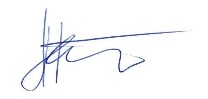 Title:Facilities EngineerPhone Number:(415) 662-1743Date:6/28/2021